           B’Yachad Preschool 2023/24 Calendar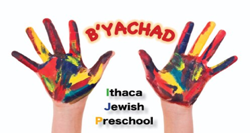            B’Yachad Preschool 2023/24 Calendar           B’Yachad Preschool 2023/24 Calendar           B’Yachad Preschool 2023/24 Calendar           B’Yachad Preschool 2023/24 Calendar           B’Yachad Preschool 2023/24 Calendar           B’Yachad Preschool 2023/24 Calendar           B’Yachad Preschool 2023/24 Calendar           B’Yachad Preschool 2023/24 Calendar           B’Yachad Preschool 2023/24 Calendar           B’Yachad Preschool 2023/24 Calendar           B’Yachad Preschool 2023/24 Calendar           B’Yachad Preschool 2023/24 Calendar           B’Yachad Preschool 2023/24 Calendar           B’Yachad Preschool 2023/24 Calendar           B’Yachad Preschool 2023/24 Calendar           B’Yachad Preschool 2023/24 Calendar           B’Yachad Preschool 2023/24 Calendar           B’Yachad Preschool 2023/24 Calendar           B’Yachad Preschool 2023/24 Calendar           B’Yachad Preschool 2023/24 Calendar           B’Yachad Preschool 2023/24 Calendar           B’Yachad Preschool 2023/24 Calendar           B’Yachad Preschool 2023/24 Calendar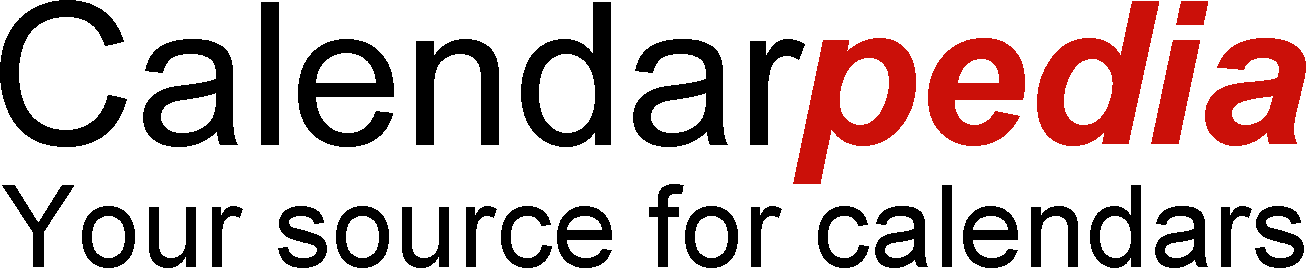 September 2023September 2023September 2023September 2023September 2023September 2023September 2023October 2023October 2023October 2023October 2023October 2023October 2023October 2023November 2023November 2023November 2023November 2023November 2023November 2023November 2023December 2023December 2023December 2023December 2023December 2023December 2023December 2023SuMoTuWeThFrSaSuMoTuWeThFrSaSuMoTuWeThFrSaSuMoTuWeThFrSa2912123456712341234567898910111213145678910113456789101112131415161516171819202112131415161718101112131415161718192021222322232425262728192021222324251718192021222324 25 262728293029303126272829302425262728293031January 2024January 2024January 2024January 2024January 2024January 2024January 2024February 2024February 2024February 2024February 2024February 2024February 2024February 2024March 2024March 2024March 2024March 2024March 2024March 2024March 2024April 2024April 2024April 2024April 2024April 2024April 2024April 2024SuMoTuWeThFrSaSuMoTuWeThFrSaSuMoTuWeThFrSaSuMoTuWeThFrSa12345612312123456789101112134567891034567897891011121314151617181920111213141516171011121314151614151617181920212223242526271819202122232417181920212223212223242526272829303125262728292425262728293028293031May 2024May 2024May 2024May 2024May 2024May 2024May 2024June 2024June 2024June 2024June 2024June 2024June 2024June 2024July 2024July 2024July 2024July 2024July 2024July 2024July 2024August 2024August 2024August 2024August 2024August 2024August 2024August 2024SuMoTuWeThFrSaSuMoTuWeThFrSaSuMoTuWeThFrSaSuMoTuWeThFrSa123411234561235678910112345678789101112134567891012131415161718910111213141514151617181920111213141516171920212223242516171819202122212223242526271819202122232426272829303123242526272829282930312526272829303130Jewish holidays 2023/24: Green days = school days. Blue = half days for all students, Black = No schoolJewish holidays 2023/24: Green days = school days. Blue = half days for all students, Black = No schoolJewish holidays 2023/24: Green days = school days. Blue = half days for all students, Black = No schoolJewish holidays 2023/24: Green days = school days. Blue = half days for all students, Black = No schoolJewish holidays 2023/24: Green days = school days. Blue = half days for all students, Black = No schoolJewish holidays 2023/24: Green days = school days. Blue = half days for all students, Black = No schoolJewish holidays 2023/24: Green days = school days. Blue = half days for all students, Black = No schoolJewish holidays 2023/24: Green days = school days. Blue = half days for all students, Black = No schoolSept. 16&17Rosh HashanahOct. 7Shemini AtzeretJan. 25Tu b’ShvatMay 14Yom haAtzma’utSept. 25Yom KippurOct. 8Simhat TorahMarch 24PurimMay 26Lag b’OmerSept. 30-Oct. 6SukkotDec. 8-15HanukkahApril 23-30Pesah (Passover}June 12&13     Shavuot© Calendarpedia®   www.calendarpedia.com© Calendarpedia®   www.calendarpedia.com© Calendarpedia®   www.calendarpedia.com© Calendarpedia®   www.calendarpedia.com© Calendarpedia®   www.calendarpedia.com© Calendarpedia®   www.calendarpedia.comData provided 'as is' without warrantyData provided 'as is' without warranty